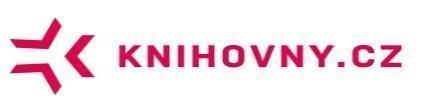 Zápis z jednání Řídicího výboru portálu Knihovny.cz Uvítání, úvod (M. Lhoták)M. Lhoták uvítal účastníky jednání a seznámil je s programem jednání. Program byl přijat bez výhrad. Kontrola plnění úkolů (B. Stoklasová)Aktualizace členů Rady – přidání ředitelů nových knihoven s podepsanou smlouvou + přidání ředitelů nových knihoven do maillistu Rady Odpovědnost: P. Žabička (dodání podkladů do KNAV a aktualizace rubriky Orgány projektu), M. Lhoták (přidání nových členů do maillistu)Termín: 7. 11. 2018Stav: splněno, nutno ověřit poslední stav a aktualizovat složení řídicího a kontrolního výboruSklízení zdrojů přes Českou digitální knihovnu – dotažení smlouvy mezi MZK a KNAVOdpovědnost: P. Žabička, M. LhotákTermín: 30. 11. 2018Stav: Smlouvy jsou rozpracovány, je nutné je doladit a podepsat.V diskusi k ČDK byl zmíněn problém aktualizací – není ošetřen stav, kdy dojde ke zrušení záznamu ve zdrojové digitální knihovně, je nutné vyřešit.	Oslovení knihoven přebírajících záznamy z JIB – výzva k přesměrování profilůOdpovědnost: P. Žabička (zaslání seznamu knihoven využívajících JIB ke stahování záznamů), B. Stoklasová (příprava dopisu, oslovení knihoven)Termín: ihnedStav: splněnoUzavření smlouvy (GDPR pro Získej) mezi MZK a NTKOdpovědnost: P. Žabička, J. Pokorný za NTKTermín: 31. 12. 2018Stav: Připraveno, nutno podepsat, podepsáno bude do 15. srpna, došlo ještě k drobným změnám v souladu s úpravami API.Příprava podkladu pro úpravu základních dokumentů (knihovní řády, ceníky) a interních procesů členských knihoven v souvislosti se službou ZískejOdpovědnost: H. HemolaTermín: 31. 10. 2018Stav: Rozpracováno, nutno prodiskutovat formu výstupu a dotáhnout Proběhla diskuse nad formou výstupu tohoto úkolu. Výstupem by měl být dokument Přehled závazných podmínek, které by měly splnit členské knihovny CPK. Podmínky je třeba specifikovat a vystavit jako samostatný dokument, nedávat do smlouvy, ani do přílohy k ní. Vzhledem k tomu, že některé knihovny, které přistoupily k CPK před stanovením těchto podmínek, pravděpodobně nebudou schopné nebo ochotné podmínky splnit, musí zde být možnost odstoupení od smlouvy.H. Hemola připraví základní podklad pro diskusi a úpravu, který bude po úpravách a schválení ŘV vystaven na Knihovny.cz.Specifikace prací z oblasti propagace pro projekt KNAV (včetně finančních nároků)Odpovídá: P. Žabička („malá“ propagace), M. Lhoták („velká“ propagace)Termín: 30. 11. 2018SplněnoZpráva o zasedání Expertního týmu CPK (B. Stoklasová)Expertní tým se sešel 17. 6. 2019 (videokonference KNAV-MZK)Zápis z jednáníHlavní projednávaná a diskutovaná témata:Zpráva o stavu portálu Knihovny.czUkončení JIB a náhrada CPK - ohlasySlužba Získej – zpráva o stavu, problémy, výhledRůznéCPK (M. Krčál, P. Žabička)PrezentaceOdezvaDiskuse proběhla k problematice delší odezvy. Zástupci MZK informovali členy ŘV o opatřeních směřujících ke zkrácení odezvy. Členové ŘV zdůraznili nutnost zkrácení odezvy s ohledem na snahu oslovit koncové uživatele, kteří, na rozdíl od pracovníků knihoven, kteří prozatím stále tvoří většinu uživatelů CPK, nebudou delší odezvu tolerovat. Problém je nutné vyřešit do podzimních měsíců (před spuštěním velké propagační kampaně portálu). Zátěžové testyPřed spuštěním propagační kampaně je třeba provést zátěžové testy nejprve v MZK a následně v zapojených knihovnách, případně i v dalších knihovnách. Zátěžové testy bude koordinovat MZK, pro vyzvání knihoven ke spolupráci využije Radu CPK a případně i knihovnické konference.Ukončení provozu JIB a náhrada jejích funkcí v rámci CPKČlenové ŘV vyslovili uznání MZK za to, že akce proběhla hladce, bez komplikací a stížností. Jednalo se o dlouho plánovanou, významnou a náročnou akci.Ukončení podpory systému ClaviusM. Lhoták upozornil na ukončení podpory systému Clavius v březnu 2020 a nutnost řešení situace v knihovnách s tímto systémem. Členové ŘV se shodli na tom, že knihoven s tímto systémem již zřejmě bude velmi málo a že není žádoucí pro jejich pokračování připravovat další zastřešující projekt do VISKu. Budoucnost je třeba projednat s Ing. Šilhou (projedná Petr Žabička) a případně řešit formou individuálních projektů zbývajících knihoven.Připojování dalších knihovenProběhla diskuse o připojování dalších knihoven do CPK. Pracovníci MZK informovali o zapojování regionálních knihoven v Jihomoravském kraji a zapojování jihomoravských akademických knihoven v rámci projektu Číst Brno i o plánovaném jednání s AKVŠ. Je třeba usilovat o zapojení knihoven do úrovně okresních knihoven. Z diskuse o zapojování dalších knihoven vzešel návrh na vytvoření marketingového plánu. Pro vytvoření marketingového plánu bude vytvořen marketingový tým, do něhož mohou členské knihovny ČPK nominovat své zástupce prostřednictvím členů Rady CPK. Bylo by vhodné zapojit i zástupce knihoven mimo CPK.Získej (J. Pokorný)Zpráva o stavuServisní centrum – personální změnyVzhledem ke stížnostem členských knihoven na komunikaci se Servisním centrem proběhla diskuse k tomuto tématu. J. Pokorný informoval o odchodu vedoucí servisního centra A. Filínové, dočasně je pověřen touto funkcí J. Pokorný, noví lidé nastoupí v září. Zapojování knihoven do testováníJ. Pokorný informoval o současném stavu, kdy se pilotního projektu účastní 8 knihoven + NTK, přičemž je žádoucí zapojení většího počtu knihoven. Členové ŘV informovali, že (nejen) jejich knihovny usilovaly o zapojení do testování, ale byly odmítnuty (respektive na žádost o testování nebyla reakce). Jan Pokorný vysvětlil, že pilotní provoz bylo nutné rozfázovat a pro začátek testování byl nutný pouze omezený počet knihoven. Členové ŘV se shodli na tom, že skupinu testujících knihoven je třeba urychleně rozšířit, ale NTK musí připravit novou výzvu, protože žádost mnoha knihoven o zapojení byla v minulosti odmítnuta. J. Pokorný přislíbil okamžitou přípravu výzvy a informoval o tom, že smlouvy jsou dostupné na infoportálu Získej.Sladění harmonogramů prací mezi MZK a NTKZástupci MZK a NTK se shodli na úpravě harmonogramu prací s ohledem na personální zajištění (viz Úkoly).  Otevření Získej pro uživatele a zátěžové testyJ. Pokorný informoval o tom, že MVS bude v rámci Získej otevřena pro knihovny v září, pro koncové uživatele v říjnu 2019. Členové ŘV doporučili provedení zátěžových testů Získej společně se zátěžovými testy CPK (viz Úkoly).Propagační kampaň (R. Giebisch)R. Giebisch informoval o skutečnosti, že propagační kampaň byla připravována pro jiný harmonogram, než který je nyní reálný. Služba Získej již měla být v plném rutinním provozu a měla být provázána s CPK. Propagační kampaň je již nasmlouvána a rozjeta a po jejím spuštění musí všechny propagované služby bez problémů a s rychlou odezvou fungovat. Jejich případné selhání nebo problematická kvalita poškodí knihovny jako celek.R. Giebisch informoval o charakteru propagační kampaně a členové ŘV byli seznámeni s krátkým propagačním videem „Knihovny pod jednou střechou“ pro YouTube (konečná verze, včetně delší varianty, se dokončuje a poběží po dobu 2 měsíců na portálech Seznam.cz) i charakterem propagačních předmětů.R. Giebisch upozornil na skutečnost, že drtivá většina členských knihoven nemá na svých stránkách žádnou zmínku o CPK – je nanejvýš žádoucí přidat alespoň logo. Doporučení: logo CPK na stránkách všech členských knihovenRůzné Smlouvy s DiliíSmlouva o zpřístupnění děl nedostupných na trhu, kterou sjednala NK ČR, je podepsána.Kolektivní smlouva o elektronickém dodávání dokumentů, kterou sjednala NTK (legalizuje VPK + příslušné části Získej a počínání knihoven, které uzavřou s NTK na tyto služby smlouvu), je účinná od 1. 7. 2019. Linkování na externí subjekty – nákup knihProběhla diskuse o možnosti vrácení linkování na externí subjekty nabízející nákup knih nedostupných v knihovnách. Zástupci MZK připomněli, že link vedl na agregátory, nikoli na jednotlivé subjekty. Po delší diskusi se členové ŘV shodli na tom, že linkování na nákup knih by bylo významnou přidanou hodnotou a do budoucna je žádoucí, s ohledem na řadu rizik ho ale nelze provést bez podrobné analýzy. Analýza by měla být úkolem pro nově vzniklý marketingový tým, do něhož mohou členské knihovny nominovat své zástupce. Bylo by žádoucí mít v týmu i zástupce knihoven, které zatím členy CPK nejsou.Vzájemné prolinkování Knihovny.cz a databazeknih.czH. Hemola informoval a vysoké návštěvnosti portálu databazeknih.cza vznesl návrh na vzájemné prolinkování portálů Knihovny.cz a databazeknih.cz. Členové ŘV se shodli na tom, že prolinkování je žádoucí a pověřili H. Hemolu jednáním se zástupci portálu databazeknih.cz o této možnosti spolupráce.Úkoly:Aktualizace složení Řídicího výboru a prověření aktuálnosti složení Rady CPK v návaznosti na zapojování nových knihovenOdpovědnost: P. Žabička, M. KrčálTermín: ihnedSklízení zdrojů přes Českou digitální knihovnu – dotažení smlouvy mezi MZK a KNAVOdpovědnost: P. Žabička, M. LhotákTermín: ihnedDotažení aktualizací ČDK včetně zrušených záznamůOdpovědnost: M. LhotákTermín: prosinec 2019Podpis smlouvy (GDPR pro Získej) mezi MZK a NTKOdpovědnost: P. Žabička, J. Pokorný Termín: do 15. srpnaPřehled závazných podmínek pro členské knihovny CPK - podkladOdpovědnost: H. HemolaTermín: Zkrácení odezvy v CPK s ohledem na koncové uživatele i propagační kampaňOdpovědnost: M. Krčál, P. ŽabičkaTermín: září 2019Zátěžové testy CPKOdpovědnost: M. Krčál, P. ŽabičkaTermín: Řešení situace knihoven se systémem Clavius zapojených do CPK po roce 2019 – projednání s Ing. ŠilhouOdpovědnost: P. ŽabičkaTermín: Knihovny současnostiMarketingový tým pro vytvoření marketingového plánuOdpovědnost: MZK/členové Rady CPKTermín: prosinec 2019Výzva k zapojení do testování ZískejOdpovědnost: J. PokornýTermín: ihned (zasláno)Rozeslání výzvy k zapojení do testování Získej členům Rady a Expertního týmu CPKOdpovědnost: M. Lhoták, B. StoklasováTermín: ihned po obdržení textu výzvy od J. PokornéhoZávazný harmonogram prací na Získej v NTKOdpovědnost: J. PokornýTermín: 12. 8. 2019, závisí na spolupráci s vývojem CPKZátěžové testy ZískejOdpovědnost: J. PokornýTermín: ??? (v řešení s MZK, domlouváme společný termín, NTK se přizpůsobí termínu zátěžových testů MZK)Umístění loga CPK na stránky členských knihovenOdpovědnost: M. Lhoták – výzva, realizace – členové Rady CPKTermín: ihned - společně s posláním zápisu z ŘVMožnost nákupu knih nedostupných v knihovnách a linkování na externí subjekty: analýzaOdpovědnost: MZK/Marketingový týmTermín: po jeho ustanoveníVzájemné prolinkování Knihovny cz a databazeknih.cz – projednáníOdpovědnost: H. HemolaTermín: proběhlo, MZK je s nimi v kontaktu Příští jednání ŘV CPK: 23. 10. od 10:00 v KNAVPříští jednání Rady CPK: 18. 11. od 10:00 do 15:00 v KlementinuVerze zápisu:Schválená po vypořádání připomenk; určená členům ŘV a Rady CPK.Zapsala:Bohdana Stoklasová, tajemnice ŘV CPKSchválil:Martin Lhoták, předseda ŘV a Rady CPKDatum konání17. 7. 2019, 13:00-15:00Místo konáníPraha, KNAV + videokonference + připojení přes mobilÚčastníciČlenové ŘV: H. Hemola, J. Kaňka, M. Lhoták, E. Měřínská, T. Řehák, M. Svoboda (část jednání)Omluveni: T. KubíčekTajemnice: B. StoklasováHosté: R. Giebisch, M. Krčál, J. Pokorný, P. Žabička